ZP/12/2022 									Załącznik nr 4SZCZEGÓLOWY OPIS PRZEDMIOTU ZAMÓWIENIAPrzedmiot zamówienia:Przygotowanie, organizacja i obsługa biegu pn. „Wałbrzych tętni dobrem” w ramach ogólnopolskiej kampanii społecznej promującej honorowe krwiodawstwo, pn. „Twoja krew, moje życie”, realizowanej zgodnie z programem polityki zdrowotnej pn. „Zapewnienie samowystarczalności Rzeczpospolitej Polskiej w krew i jej składniki na lata 2021-2026”.Przedmiot zamówienia obejmuje organizację i koordynację eventu biegowego wg nastepującego opisu:Miejsce realizacji wydarzenia: teren Parku Miejskiego im. Jana III Sobieskiegoz wykorzystaniem Hali Lekkoatletycznej i terenu przy ul. Fryderyka Chopina 1a w Wałbrzychu za zgodą UM Wałbrzych.Charakter wydarzenia: impreza sportowo-rekreacyjna.Planowany termin realizacji regionalnego eventu biegowego: 18 września 2022 roku – niedziela.Orientacyjna liczba uczestników wydarzenia (biegacze): 300 osób powyżej 18 roku życia.Forma udziału: wydarzenie ogólnodostępne z podziałem na grupy wiekowe; wymaga rejestracji; brak opłat za udział.Wymagania Zamawiającego dotyczące organizacji i przebiegu wydarzeniaKompleksowa organizacja lokalnej imprezy biegowej wraz ze Strefą Biegacza.300 uczestników w biegu głównym (limit biegu głównego).Komunikacja biegu i promocja wydarzenia.Fotorelacja z wydarzenia do wykorzystania w social mediach.Lider projektu musi udokumentować realizację co najmniej 2 imprez biegowych, 
w tym jednej z wykorzystaniem drogi w sposób szczególny w ciągu ostatnich 5 lat.Obowiązki WykonawcyKompleksowe przygotowanie imprezy biegowej na terenie działania Regionalnego Centrum Krwiodawstwa i Krwiolecznictwa w Wałbrzychu – od koncepcji, przez realizację, do rozliczenia projektu, w tym lokalną komunikację wydarzenia w social mediach. Wykonawca zobowiązuje się do powołania zespołu, w skład którego będą wchodzić osoby z udokumentowanym doświadczeniem z zakresu organizacji imprez biegowych w najważniejszych obszarach: bezpieczeństwo, scenariusz, organizacja strefy biegacza, komunikacja, dokumentacja i pozwolenia. W każdym z tych obszarów należy pozyskać osoby z co najmniej 2-letnim doświadczeniem, udokumentowanym referencjami z organizacji imprez biegowych w danych obszarach. Zamawiający może warunkowo dopuścić do łączenia poszczególnych obszarów doświadczeń dla jednego członka zespołu.Opis koncepcji biegu (założenia wstępne dla Wykonawcy)Przedstawiona poniżej koncepcja biegu została opracowana na podstawie podobnych wydarzeń odbywających się w Polsce. Wykonawca na podstawie założeń zobowiązuje się do zorganizowania biegu na terenie działalności Regionalnego Centrum Krwiodawstwa i Krwiolecznictwa.Proponowany termin: 18.09.2022 r. (niedziela).10:00-11:00 start pierwszej grupy.11:00-12:00 start drugiej grupy.Nazwa: „Wałbrzych tętni dobrem”.Wydawanie pakietów: 18.09.2022 r. (niedziela), 8:00-10:30 dorośli.Strefa Biegacza: miejsce startu i mety biegu.Dystans: długość nawiązuje do poboru 450 ml krwi - ok. 4 500 m – bieg dla dorosłych.Liczba uczestników: do 300 (bieg dla dorosłych).Dodatkową grupą uczestników eventu są rodziny biegaczy, kibice, przechodnie – którzy również zetkną się podczas eventu z ideą honorowego krwiodawstwa. W trakcie trwania eventu mogą kibicować oraz oddać krew w krwiobusie w Strefie Biegacza, a tym samym dołączyć do grupy Honorowych Dawców Krwi.Profil biegacza:Amator, początkujący biegacz, rozpoczynający lub kontynuujący swoją przygodę ze zdrowym stylem życia.Kategorie wiekowe:18-28, 29-38, 39-48, 49-58, 59-68, 69+.Strefy startowe:15-25 min.26-30 min.31-60 min.Limit 60 min.Trasa: trasa biegu powinna zostać opracowana tak, aby przebiegała przez atrakcyjne, zielone tereny miasta, z dala od zgiełku i zanieczyszczeń. Preferowane są parki miejskie, lasy, tereny zielone na obrzeżach miasta. Ważne, aby trasa w jak najmniejszym stopniu kolidowała z organizacją ruchu w mieście, a zmiana lub wyłączenia ulic z ruchu nie były konieczne.Oznakowanie: trasa biegu zostanie oznakowana i zabezpieczona taśmami.Biuro biegu: zorganizowane na starcie/mecie biegu jest punktem wydawania pakietów startowych. Dodatkowo, aby umożliwić większy udział, przyjmuje na bieżąco i obsługuje zapisy chętnych.Koordynacja: koordynowanie działań zabezpieczających bieg w porozumieniu z Policją i innymi służbami.Harmonogram wstępny przygotowań biegu lokalnegoNa podstawie generalnych założeń organizacyjnych Wykonawca zobowiązuje się do zorganizowania biegu na terenie Wałbrzycha, w którym znajduje się Regionalne Centrum Krwiodawstwa i Krwiolecznictwa.Harmonogram generalnyWyłonienie Wykonawcy – 2 miesiące przed wydarzeniem.Złożenie dokumentacji wstępnej do organów wydających zgodę – 2 miesiąc przed wydarzeniem.Materiały techniczne (numery startowe, medale, worki depozytowe) – akceptacja projektów – ok. 1 miesiąc przed wydarzeniem.Rejestracja wolontariuszy – ok. 1 miesiąc przed wydarzeniem.Rejestracja na bieg – rozpoczęcie: 1 miesiąc przed wydarzeniem, zakończenie: w ostatnim tygodniu przed wydarzeniem.Wynajem terenów na trasę biegu (jeżeli jest wymagane) – ok. 2 miesiące przed wydarzeniem.Wystąpienie o uzyskanie zgód na organizację – ok. 1 miesiące przed wydarzeniem.Scenariusz przebiegu, finalne opracowanie – ok. 1 miesiąc przed wydarzeniem.Pozyskanie potencjalnych partnerów – ok. 1 miesiąca przed wydarzeniem.Przykładowy harmonogram dla bieguPrzy założeniu, że bieg regionalny odbywa się 18 wrzesnia 2022 r., wstępny harmonogram przygotowania biegu wygląda następująco:Koncepcja biegu 15.07.22 r. – złożenie dokumentacji w BBiZK:Opis przebiegu trasy, harmonogram ewentualnego zamknięcia ulic, lokalizacja strefy startu i mety.Negocjacje przebiegu trasy – do 2 tygodni:Zespół koordynujący wskazuje potencjalne zmiany w trasie, np. w związku z remontami.Materiały techniczne:Akceptacja grafiki na numerach startowych – początek sierpnia 2022 r.Akceptacja projektu medali – początek sierpnia 2022 r.Wybór dostawcy koszulek/gadżetów – początek sierpnia 2022 r.Akceptacja grafiki na koszulkach – początek sierpnia 2022 r.Rejestracja na bieg: 	Rozpoczęcie rejestracji uczestników – 18.08.2022 r.Infrastruktura:Wstępna mapa Strefy Biegacza – 15.07.2022 r.Rozesłanie zapytań ofertowych – do 15.07.2022 r.:	hale namiotowe lub wykorzystanie infrastruktury sportowej (Hala Lekkoatletyczna ul. Fryderyka Chopina 31a w Wałbrzychu)nagłośnienie,multimedia,branding,sanitariaty,ochrona,sprzątanie.Dalsze działania przygotowawcze:Briefing Wykonawcy i opracowanie wstępnej koncepcji, weryfikacja założeń z oferty – połowa lipca 2022 r. – oficjalny start projektu.Zaakceptowany szpigiel realizacyjny – druga połowa lipca 2022 r.Propozycje spikera, konferansjera do prowadzenia imprezy – połowa lipca 2022 r.Wolontariat:Przygotowanie planu pracy/przydział obowiązków – połowa lipca 2022 r.Rozpoczęcie rejestracji – początek sierpnia 2022 r.Wolontariat firmowy – przedsiębiorcy, którzy lokalnie są zainteresowani wsparciem idei krwiodawstwa:Lista potencjalnych przedsiębiorców – połowa lipca 2022 r.Przygotowanie i wysyłka oferty – koniec lipca 2022 r.Wykonawca dysponuje zespołem wolontariatu firmowego – początek sierpnia 2022 r.Strefa BiegaczaLokalizacja: strefa startu i mety biegu.Infrastruktura:hala namiotowa lub wykorzystanie obiektu sportowego Hala Lekkoatletyczna przy ul. Fryderyka Chopina 31a (wydawanie pakietów, depozyty),sanitariaty – kabiny typu ToiToi (jeżeli będą niezbędne,nagłośnienie strefy startu i mety,brama startu i mety,branding kampanii „Twoja krew moje życie”.W ramach Strefy Biegacza należy zorganizować Strefę Krwiodawcy, w której znajdzie się miejsce dla krwiobusu.Przykładowa strefa startu biegu: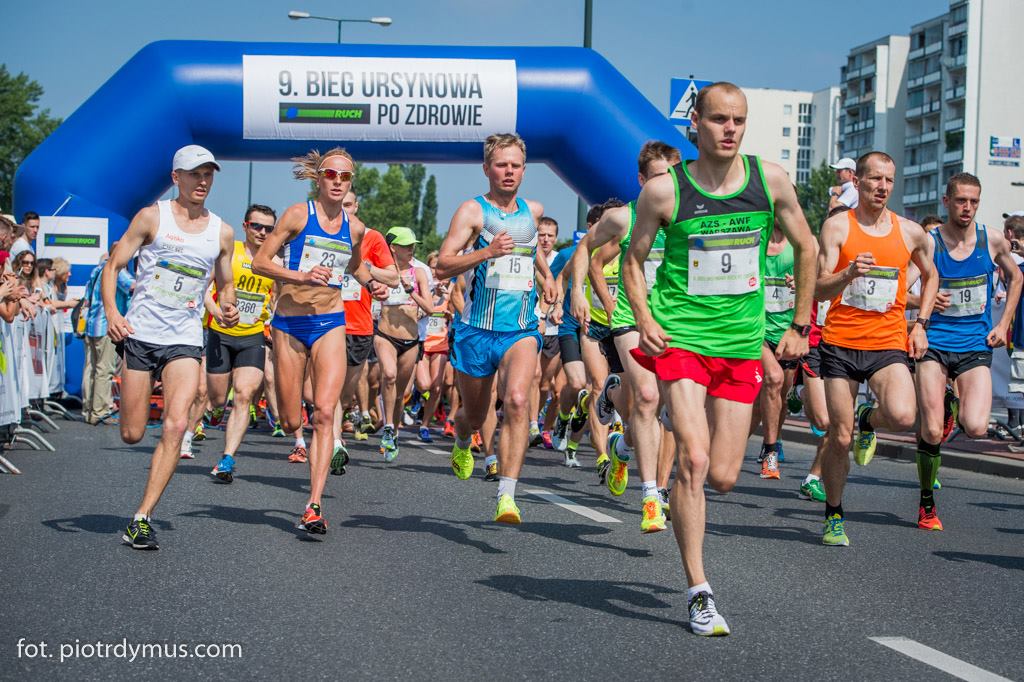 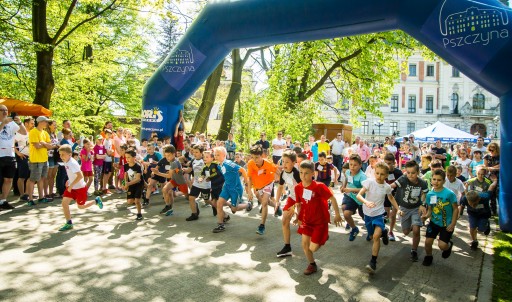 Ścieżka uzyskania zgody na odbycie się bieguPrzedstawiona poniżej ścieżka uzyskania zgody zawiera dodatkowe wymagania uwzględniające wytyczne w przypadku „Wykorzystania drogi w sposób szczególny”, jeżeli będzie to konieczne. Działania opisane w punkcie 1. są obowiązujące niezależnie od konieczności „Wykorzystania drogi w sposób szczególny”.Złożenie wstępnej dokumentacji do Biura Bezpieczeństwa i Zarządzania Kryzysowego oraz do zarządców terenów zielonych, w zależności od planowanej trasy biegu (np. Urząd Miasta, Urząd Gminy, Nadleśnictwo). Dokumentacja powinna zawierać:pismo przewodnie,opis imprezy,mapę przebiegu trasy biegu,harmonogram działań.W każdym mieście należy pozyskać koordynatora procesu uzyskania „Pozwolenia na wykorzystanie drogi w sposób szczególny”, jeżeli takie wykorzystanie jest konieczne.Zespół koordynujący zmiany w pasie drogowym wydaje wstępną pozytywną rekomendację dla przebiegu trasy.Przygotowanie Planu Czasowej Organizacji Ruchu* i uzgodnienie go z Zarządem Dróg Miejskich, Policją.Złożenie zaopiniowanego pozytywnie ww. planu na min. 30 dni przed planowanym zamknięciem pasa ruchu.* Przygotowanie projektu organizacji ruchu jest po stronie podwykonawcy. W projekcie, który jest drukowany z programu AutoCad, rozrysowane są wszystkie ulice i skrzyżowania na trasie biegu, wraz
z zaznaczeniem zmian oznakowania pionowego (znaków drogowych), poziomego (znaki na jezdni), barier z oznakowaniem zakazu wjazdu, znaków informujących o objazdach. W projekcie uwzględniony jest montaż oznakowania, które z wyprzedzeniem informuje kierowców o zbliżających się zmianach.Przygotowanie systemu rejestracji (biegaczy i wolontariuszy) i wydawania numerów startowychPrzyjęta w Polsce i na świecie jest praktyka, aby procesem zapisów i nadawania numerów startowych zajmował się wyspecjalizowany podwykonawca. Profesjonalnymi podmiotami zajmującymi się takimi usługami są dwie firmy: STS Timing i Domtel, które obsługują większość biegów i zawodów lekkoatletycznych w kraju.W ramach usługi podwykonawca odpowiada za:prowadzenie zapisów,nadawanie numerów startowych,produkcję numerów startowych,nadzór nad wydawaniem numerów startowych wraz z pakietami startowymi,przygotowanie punktów pomiaru czasu na trasie biegu, w tym startu i mety,podawanie w czasie rzeczywistym wyników – np. na ekranach,przygotowanie listy wyników.Proces rejestracji rozpoczyna się na oficjalnej stronie wydarzenia www.twojakrew.pl, gdzie po kliknięciu w kafelek „Zapisz się!” uczestnik przekierowywany jest do strony podwykonawcy, a tam na podstawie formularza zapisuje się na bieg.Rejestracja wolontariuszy odbywa się przez formularz zgłoszeniowy dostępny na stronie internetowej biegu. W Polsce zdecydowaną większoś wolontariuszy stanowią grupy zorganizowane ze szkół. Koordynator wolontariuszy określa grupy zadań do wykonania (np. konfekcjonowanie pakietów startowych, wydawanie pakietów startowych, rozdawanie medali, obsługa depozytów.Obsługa trasy biegu: Wykonawca zapewni obsługę w liczbie min. 25 osób (w tym wolontariati ochrona) do przygotowania i przeprowadzenia biegu, w tym 3 sędziów na trasie biegu i na mecie oraz 1 sędziego głównego.Regulamin imprezy biegowejPrzygotowanie finalnej wersji regulaminu nastąpi po potwierdzeniu z Regionalnym Centrum Krwiodawstwa i Krwiolecznictwa w Wałbrzychu założeń realizacyjnych. Dokument zostanie sporządzony na podstawie załączonego regulaminu.Współpraca z potencjalnymi partnerami z poszczególnych branżEwentualna współpraca z lokalnymi partnerami komercyjnymi pozwoli obniżyć koszty organizacyjne biegu, a jednocześnie przyczyni się do propagowania idei honorowego krwiodawstwa, np. poprzez publikację relacji z wydarzenia na profilach partnerów w mediach społecznościowych.Podczas przygotowywania listy potencjalnych partnerów lokalnych Wykonawca skoncentruje się na podmiotach/branżach, dla których zaangażowanie będzie miało charakter prestiżowy, a które jednocześnie będą mogły osiągnąć bezpośrednie korzyści z udziału w wydarzeniu. Wybrane podmioty powinny mieć potwierdzoną dobrą opinię, należeć do lokalnej społeczności, a ich zaangażowanie ma służyć przede wszystkim propagowaniu idei honorowego krwiodawstwa.Kosztorys powinien zawierać (bez kosztów public relations)Ubezpieczenie – ........ PLN.Łącze internetowe na potrzeby wyników online – ........... PLN.Branding Strefy Biegacza (brama startu i mety – .......... PLN.Opłaty dla Urzędu Miasta: jako opcja przy organizacji biegu w centrum miastaOchrona – ........... PLN.Zabezpieczenie medyczne – .......... PLN.Wygrodzenia, oznakowanie – ........... PLN.Rejestracja, pomiar czasu, numery startowe – ........... PLN.Sprzątanie terenu – ........... PLN.Nagłośnienie, energia – ............ PLN.Pakiety startowe (gadżet, worek depozytowy, woda) – 300 x ....... PLN = .......... PLN.Dyplomy, ok. 300 sztuk – .............. PLN.Medale, ok. 300 sztuk = .......... PLN.Zespół organizacyjny: ................. PLN.Fotoreportaż z biegu – .............. PLN.Total  ............. PLN